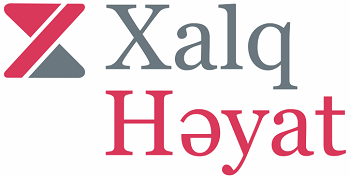 Mən göstərdiyim bütün məlumatların dolğun və düzgün olduğunu imzamla təsdiq edirəm. Mən başa düşürəm ki, gələcəkdə işə götürüldüyüm təqdirdə doldurduğum anketdə hər hansı bir yalan məlumat aşkarlansa bu mənim işdən azad olmağıma əsas ola bilər.İmza   /_______________ /				                                  Tarix   ____ / ____ / __________Adınız, soyadınız və atanızın adıAdınız, soyadınız və atanızın adıAdınız, soyadınız və atanızın adıAdınız, soyadınız və atanızın adıAdınız, soyadınız və atanızın adıAdınız, soyadınız və atanızın adıAdınız, soyadınız və atanızın adıDoğulduğunuz yer və tarix Doğulduğunuz yer və tarix Doğulduğunuz yer və tarix Doğulduğunuz yer və tarix Doğulduğunuz yer və tarix Doğulduğunuz yer və tarix Doğulduğunuz yer və tarix VətəndaşlığınızVətəndaşlığınızVətəndaşlığınızVətəndaşlığınızVətəndaşlığınızVətəndaşlığınızVətəndaşlığınızCinsiniz Cinsiniz Cinsiniz Cinsiniz Cinsiniz Cinsiniz Cinsiniz  Qadın             Kişi Qadın             Kişi Qadın             Kişi Qadın             Kişi Qadın             Kişi Qadın             Kişi Qadın             Kişi Qadın             Kişi Qadın             Kişi Qadın             Kişi Qadın             Kişi Qadın             Kişi Qadın             Kişi Qadın             KişiƏlaqə telefonunuz Əlaqə telefonunuz Əlaqə telefonunuz Əlaqə telefonunuz Əlaqə telefonunuz Əlaqə telefonunuz Əlaqə telefonunuz E-mailE-mailE-mailE-mailE-mailE-mailE-mailAilə vəziyyətiniz Ailə vəziyyətiniz Ailə vəziyyətiniz Ailə vəziyyətiniz Ailə vəziyyətiniz Ailə vəziyyətiniz Ailə vəziyyətiniz  Subay            Evli           Subay            Evli           Subay            Evli           Subay            Evli           Subay            Evli           Subay            Evli           Subay            Evli           Subay            Evli           Subay            Evli           Subay            Evli           Subay            Evli           Subay            Evli           Subay            Evli           Subay            Evli          Qeydiyyat ünvanınız (şəhər, rayon, qəs., küç., evin və mənzilin №si)Qeydiyyat ünvanınız (şəhər, rayon, qəs., küç., evin və mənzilin №si)Qeydiyyat ünvanınız (şəhər, rayon, qəs., küç., evin və mənzilin №si)Qeydiyyat ünvanınız (şəhər, rayon, qəs., küç., evin və mənzilin №si)Qeydiyyat ünvanınız (şəhər, rayon, qəs., küç., evin və mənzilin №si)Qeydiyyat ünvanınız (şəhər, rayon, qəs., küç., evin və mənzilin №si)Qeydiyyat ünvanınız (şəhər, rayon, qəs., küç., evin və mənzilin №si)Yaşadığınız ünvan (qeydiyyat ünvanından fərqlidirsə)Yaşadığınız ünvan (qeydiyyat ünvanından fərqlidirsə)Yaşadığınız ünvan (qeydiyyat ünvanından fərqlidirsə)Yaşadığınız ünvan (qeydiyyat ünvanından fərqlidirsə)Yaşadığınız ünvan (qeydiyyat ünvanından fərqlidirsə)Yaşadığınız ünvan (qeydiyyat ünvanından fərqlidirsə)Yaşadığınız ünvan (qeydiyyat ünvanından fərqlidirsə)Şəxsiyyətinizi təsdiq edən sənədin nömrəsi, verilmə tarixi və sənədi verən orqanın adı   Şəxsiyyətinizi təsdiq edən sənədin nömrəsi, verilmə tarixi və sənədi verən orqanın adı   Şəxsiyyətinizi təsdiq edən sənədin nömrəsi, verilmə tarixi və sənədi verən orqanın adı   Şəxsiyyətinizi təsdiq edən sənədin nömrəsi, verilmə tarixi və sənədi verən orqanın adı   Şəxsiyyətinizi təsdiq edən sənədin nömrəsi, verilmə tarixi və sənədi verən orqanın adı   Şəxsiyyətinizi təsdiq edən sənədin nömrəsi, verilmə tarixi və sənədi verən orqanın adı   Şəxsiyyətinizi təsdiq edən sənədin nömrəsi, verilmə tarixi və sənədi verən orqanın adı   Hansı vəzifə üçün müraciət edirsiniz? Hansı vəzifə üçün müraciət edirsiniz? Hansı vəzifə üçün müraciət edirsiniz? Hansı vəzifə üçün müraciət edirsiniz? Hansı vəzifə üçün müraciət edirsiniz? Hansı vəzifə üçün müraciət edirsiniz? Hansı vəzifə üçün müraciət edirsiniz? “Xalq Həyat” Sığorta Şirkəti ASC-də işləyən qohumlarınız və ya tanışlarınız var?      Bəli      Xeyr“Xalq Həyat” Sığorta Şirkəti ASC-də işləyən qohumlarınız və ya tanışlarınız var?      Bəli      Xeyr“Xalq Həyat” Sığorta Şirkəti ASC-də işləyən qohumlarınız və ya tanışlarınız var?      Bəli      Xeyr“Xalq Həyat” Sığorta Şirkəti ASC-də işləyən qohumlarınız və ya tanışlarınız var?      Bəli      Xeyr“Xalq Həyat” Sığorta Şirkəti ASC-də işləyən qohumlarınız və ya tanışlarınız var?      Bəli      Xeyr“Xalq Həyat” Sığorta Şirkəti ASC-də işləyən qohumlarınız və ya tanışlarınız var?      Bəli      Xeyr“Xalq Həyat” Sığorta Şirkəti ASC-də işləyən qohumlarınız və ya tanışlarınız var?      Bəli      Xeyr“Xalq Həyat” Sığorta Şirkəti ASC-də işləyən qohumlarınız və ya tanışlarınız var?      Bəli      Xeyr“Xalq Həyat” Sığorta Şirkəti ASC-də işləyən qohumlarınız və ya tanışlarınız var?      Bəli      Xeyr“Xalq Həyat” Sığorta Şirkəti ASC-də işləyən qohumlarınız və ya tanışlarınız var?      Bəli      Xeyr“Xalq Həyat” Sığorta Şirkəti ASC-də işləyən qohumlarınız və ya tanışlarınız var?      Bəli      Xeyr“Xalq Həyat” Sığorta Şirkəti ASC-də işləyən qohumlarınız və ya tanışlarınız var?      Bəli      Xeyr“Xalq Həyat” Sığorta Şirkəti ASC-də işləyən qohumlarınız və ya tanışlarınız var?      Bəli      Xeyr“Xalq Həyat” Sığorta Şirkəti ASC-də işləyən qohumlarınız və ya tanışlarınız var?      Bəli      Xeyr“Xalq Həyat” Sığorta Şirkəti ASC-də işləyən qohumlarınız və ya tanışlarınız var?      Bəli      Xeyr“Xalq Həyat” Sığorta Şirkəti ASC-də işləyən qohumlarınız və ya tanışlarınız var?      Bəli      Xeyr“Xalq Həyat” Sığorta Şirkəti ASC-də işləyən qohumlarınız və ya tanışlarınız var?      Bəli      Xeyr“Xalq Həyat” Sığorta Şirkəti ASC-də işləyən qohumlarınız və ya tanışlarınız var?      Bəli      Xeyr“Xalq Həyat” Sığorta Şirkəti ASC-də işləyən qohumlarınız və ya tanışlarınız var?      Bəli      Xeyr“Xalq Həyat” Sığorta Şirkəti ASC-də işləyən qohumlarınız və ya tanışlarınız var?      Bəli      Xeyr“Xalq Həyat” Sığorta Şirkəti ASC-də işləyən qohumlarınız və ya tanışlarınız var?      Bəli      XeyrƏgər varsa adı və əlaqəniz Əgər varsa adı və əlaqəniz Əgər varsa adı və əlaqəniz Əgər varsa adı və əlaqəniz Əgər varsa adı və əlaqəniz Əgər varsa adı və əlaqəniz Əgər varsa adı və əlaqəniz Əgər varsa adı və əlaqəniz Əgər varsa adı və əlaqəniz Əgər varsa adı və əlaqəniz Əgər varsa adı və əlaqəniz Əgər varsa adı və əlaqəniz Əgər varsa adı və əlaqəniz Əgər varsa adı və əlaqəniz Əgər varsa adı və əlaqəniz Əgər varsa adı və əlaqəniz Əgər varsa adı və əlaqəniz Əgər varsa adı və əlaqəniz Əgər varsa adı və əlaqəniz Əgər varsa adı və əlaqəniz Əgər varsa adı və əlaqəniz Əvvəllər iş üçün bizə müraciət etmisiniz? 				       Bəli      XeyrƏvvəllər iş üçün bizə müraciət etmisiniz? 				       Bəli      XeyrƏvvəllər iş üçün bizə müraciət etmisiniz? 				       Bəli      XeyrƏvvəllər iş üçün bizə müraciət etmisiniz? 				       Bəli      XeyrƏvvəllər iş üçün bizə müraciət etmisiniz? 				       Bəli      XeyrƏvvəllər iş üçün bizə müraciət etmisiniz? 				       Bəli      XeyrƏvvəllər iş üçün bizə müraciət etmisiniz? 				       Bəli      XeyrƏvvəllər iş üçün bizə müraciət etmisiniz? 				       Bəli      XeyrƏvvəllər iş üçün bizə müraciət etmisiniz? 				       Bəli      XeyrƏvvəllər iş üçün bizə müraciət etmisiniz? 				       Bəli      XeyrƏvvəllər iş üçün bizə müraciət etmisiniz? 				       Bəli      XeyrƏvvəllər iş üçün bizə müraciət etmisiniz? 				       Bəli      XeyrƏvvəllər iş üçün bizə müraciət etmisiniz? 				       Bəli      XeyrƏvvəllər iş üçün bizə müraciət etmisiniz? 				       Bəli      XeyrƏvvəllər iş üçün bizə müraciət etmisiniz? 				       Bəli      XeyrƏvvəllər iş üçün bizə müraciət etmisiniz? 				       Bəli      XeyrƏvvəllər iş üçün bizə müraciət etmisiniz? 				       Bəli      XeyrƏvvəllər iş üçün bizə müraciət etmisiniz? 				       Bəli      XeyrƏvvəllər iş üçün bizə müraciət etmisiniz? 				       Bəli      XeyrƏvvəllər iş üçün bizə müraciət etmisiniz? 				       Bəli      XeyrƏvvəllər iş üçün bizə müraciət etmisiniz? 				       Bəli      XeyrƏgər etmisinizsə nə vaxt? Əgər etmisinizsə nə vaxt? Əgər etmisinizsə nə vaxt? Əgər etmisinizsə nə vaxt? Əgər etmisinizsə nə vaxt? Əgər etmisinizsə nə vaxt? Əgər etmisinizsə nə vaxt? Əgər etmisinizsə nə vaxt? Əgər etmisinizsə nə vaxt? Əgər etmisinizsə nə vaxt? Əgər etmisinizsə nə vaxt? Əgər etmisinizsə nə vaxt? Əgər etmisinizsə nə vaxt? Əgər etmisinizsə nə vaxt? Əgər etmisinizsə nə vaxt? Əgər etmisinizsə nə vaxt? Əgər etmisinizsə nə vaxt? Əgər etmisinizsə nə vaxt? Əgər etmisinizsə nə vaxt? Əgər etmisinizsə nə vaxt? Əgər etmisinizsə nə vaxt? Müsahibəyə çağırılmısınız?                                                                       Bəli      Xeyr Müsahibəyə çağırılmısınız?                                                                       Bəli      Xeyr Müsahibəyə çağırılmısınız?                                                                       Bəli      Xeyr Müsahibəyə çağırılmısınız?                                                                       Bəli      Xeyr Müsahibəyə çağırılmısınız?                                                                       Bəli      Xeyr Müsahibəyə çağırılmısınız?                                                                       Bəli      Xeyr Müsahibəyə çağırılmısınız?                                                                       Bəli      Xeyr Müsahibəyə çağırılmısınız?                                                                       Bəli      Xeyr Müsahibəyə çağırılmısınız?                                                                       Bəli      Xeyr Müsahibəyə çağırılmısınız?                                                                       Bəli      Xeyr Müsahibəyə çağırılmısınız?                                                                       Bəli      Xeyr Müsahibəyə çağırılmısınız?                                                                       Bəli      Xeyr Müsahibəyə çağırılmısınız?                                                                       Bəli      Xeyr Müsahibəyə çağırılmısınız?                                                                       Bəli      Xeyr Müsahibəyə çağırılmısınız?                                                                       Bəli      Xeyr Müsahibəyə çağırılmısınız?                                                                       Bəli      Xeyr Müsahibəyə çağırılmısınız?                                                                       Bəli      Xeyr Müsahibəyə çağırılmısınız?                                                                       Bəli      Xeyr Müsahibəyə çağırılmısınız?                                                                       Bəli      Xeyr Müsahibəyə çağırılmısınız?                                                                       Bəli      Xeyr Müsahibəyə çağırılmısınız?                                                                       Bəli      Xeyr Əgər çağırılmısınızsa, nə vaxt və müsahibəni aparan şəxsin adı?Əgər çağırılmısınızsa, nə vaxt və müsahibəni aparan şəxsin adı?Əgər çağırılmısınızsa, nə vaxt və müsahibəni aparan şəxsin adı?Əgər çağırılmısınızsa, nə vaxt və müsahibəni aparan şəxsin adı?Əgər çağırılmısınızsa, nə vaxt və müsahibəni aparan şəxsin adı?Əgər çağırılmısınızsa, nə vaxt və müsahibəni aparan şəxsin adı?Əgər çağırılmısınızsa, nə vaxt və müsahibəni aparan şəxsin adı?Əgər çağırılmısınızsa, nə vaxt və müsahibəni aparan şəxsin adı?Əgər çağırılmısınızsa, nə vaxt və müsahibəni aparan şəxsin adı?Əgər çağırılmısınızsa, nə vaxt və müsahibəni aparan şəxsin adı?Əgər çağırılmısınızsa, nə vaxt və müsahibəni aparan şəxsin adı?Əgər çağırılmısınızsa, nə vaxt və müsahibəni aparan şəxsin adı?Əgər çağırılmısınızsa, nə vaxt və müsahibəni aparan şəxsin adı?Əgər çağırılmısınızsa, nə vaxt və müsahibəni aparan şəxsin adı?Əgər çağırılmısınızsa, nə vaxt və müsahibəni aparan şəxsin adı?Əgər çağırılmısınızsa, nə vaxt və müsahibəni aparan şəxsin adı?Əgər çağırılmısınızsa, nə vaxt və müsahibəni aparan şəxsin adı?Əgər çağırılmısınızsa, nə vaxt və müsahibəni aparan şəxsin adı?Əgər çağırılmısınızsa, nə vaxt və müsahibəni aparan şəxsin adı?Əgər çağırılmısınızsa, nə vaxt və müsahibəni aparan şəxsin adı?Əgər çağırılmısınızsa, nə vaxt və müsahibəni aparan şəxsin adı?Cinayət məsuliyyətinə cəlb olunmusunuz? 				       Bəli      XeyrCinayət məsuliyyətinə cəlb olunmusunuz? 				       Bəli      XeyrCinayət məsuliyyətinə cəlb olunmusunuz? 				       Bəli      XeyrCinayət məsuliyyətinə cəlb olunmusunuz? 				       Bəli      XeyrCinayət məsuliyyətinə cəlb olunmusunuz? 				       Bəli      XeyrCinayət məsuliyyətinə cəlb olunmusunuz? 				       Bəli      XeyrCinayət məsuliyyətinə cəlb olunmusunuz? 				       Bəli      XeyrCinayət məsuliyyətinə cəlb olunmusunuz? 				       Bəli      XeyrCinayət məsuliyyətinə cəlb olunmusunuz? 				       Bəli      XeyrCinayət məsuliyyətinə cəlb olunmusunuz? 				       Bəli      XeyrCinayət məsuliyyətinə cəlb olunmusunuz? 				       Bəli      XeyrCinayət məsuliyyətinə cəlb olunmusunuz? 				       Bəli      XeyrCinayət məsuliyyətinə cəlb olunmusunuz? 				       Bəli      XeyrCinayət məsuliyyətinə cəlb olunmusunuz? 				       Bəli      XeyrCinayət məsuliyyətinə cəlb olunmusunuz? 				       Bəli      XeyrCinayət məsuliyyətinə cəlb olunmusunuz? 				       Bəli      XeyrCinayət məsuliyyətinə cəlb olunmusunuz? 				       Bəli      XeyrCinayət məsuliyyətinə cəlb olunmusunuz? 				       Bəli      XeyrCinayət məsuliyyətinə cəlb olunmusunuz? 				       Bəli      XeyrCinayət məsuliyyətinə cəlb olunmusunuz? 				       Bəli      XeyrCinayət məsuliyyətinə cəlb olunmusunuz? 				       Bəli      XeyrƏgər cəlb olunmusunuzsa nə vaxt və səbəbi?Əgər cəlb olunmusunuzsa nə vaxt və səbəbi?Əgər cəlb olunmusunuzsa nə vaxt və səbəbi?Əgər cəlb olunmusunuzsa nə vaxt və səbəbi?Əgər cəlb olunmusunuzsa nə vaxt və səbəbi?Əgər cəlb olunmusunuzsa nə vaxt və səbəbi?Əgər cəlb olunmusunuzsa nə vaxt və səbəbi?Əgər cəlb olunmusunuzsa nə vaxt və səbəbi?Əgər cəlb olunmusunuzsa nə vaxt və səbəbi?Əgər cəlb olunmusunuzsa nə vaxt və səbəbi?Əgər cəlb olunmusunuzsa nə vaxt və səbəbi?Əgər cəlb olunmusunuzsa nə vaxt və səbəbi?Əgər cəlb olunmusunuzsa nə vaxt və səbəbi?Əgər cəlb olunmusunuzsa nə vaxt və səbəbi?Əgər cəlb olunmusunuzsa nə vaxt və səbəbi?Əgər cəlb olunmusunuzsa nə vaxt və səbəbi?Əgər cəlb olunmusunuzsa nə vaxt və səbəbi?Əgər cəlb olunmusunuzsa nə vaxt və səbəbi?Əgər cəlb olunmusunuzsa nə vaxt və səbəbi?Əgər cəlb olunmusunuzsa nə vaxt və səbəbi?Əgər cəlb olunmusunuzsa nə vaxt və səbəbi?Nəzərdə tutduğunuz əmək haqqı   ________ AZNNəzərdə tutduğunuz əmək haqqı   ________ AZNNəzərdə tutduğunuz əmək haqqı   ________ AZNNəzərdə tutduğunuz əmək haqqı   ________ AZNNəzərdə tutduğunuz əmək haqqı   ________ AZNNəzərdə tutduğunuz əmək haqqı   ________ AZNNəzərdə tutduğunuz əmək haqqı   ________ AZNNəzərdə tutduğunuz əmək haqqı   ________ AZNNəzərdə tutduğunuz əmək haqqı   ________ AZNNəzərdə tutduğunuz əmək haqqı   ________ AZNNəzərdə tutduğunuz əmək haqqı   ________ AZNNəzərdə tutduğunuz əmək haqqı   ________ AZNNəzərdə tutduğunuz əmək haqqı   ________ AZNNəzərdə tutduğunuz əmək haqqı   ________ AZNNəzərdə tutduğunuz əmək haqqı   ________ AZNNəzərdə tutduğunuz əmək haqqı   ________ AZNNəzərdə tutduğunuz əmək haqqı   ________ AZNNəzərdə tutduğunuz əmək haqqı   ________ AZNNəzərdə tutduğunuz əmək haqqı   ________ AZNNəzərdə tutduğunuz əmək haqqı   ________ AZNNəzərdə tutduğunuz əmək haqqı   ________ AZNƏgər işə götürülsəniz hansı tarixdə işə başlaya bilərsiniz? Əgər işə götürülsəniz hansı tarixdə işə başlaya bilərsiniz? Əgər işə götürülsəniz hansı tarixdə işə başlaya bilərsiniz? Əgər işə götürülsəniz hansı tarixdə işə başlaya bilərsiniz? Əgər işə götürülsəniz hansı tarixdə işə başlaya bilərsiniz? Əgər işə götürülsəniz hansı tarixdə işə başlaya bilərsiniz? Əgər işə götürülsəniz hansı tarixdə işə başlaya bilərsiniz? Əgər işə götürülsəniz hansı tarixdə işə başlaya bilərsiniz? Əgər işə götürülsəniz hansı tarixdə işə başlaya bilərsiniz? Əgər işə götürülsəniz hansı tarixdə işə başlaya bilərsiniz? Əgər işə götürülsəniz hansı tarixdə işə başlaya bilərsiniz? Əgər işə götürülsəniz hansı tarixdə işə başlaya bilərsiniz? Əgər işə götürülsəniz hansı tarixdə işə başlaya bilərsiniz? Əgər işə götürülsəniz hansı tarixdə işə başlaya bilərsiniz? Əgər işə götürülsəniz hansı tarixdə işə başlaya bilərsiniz? Əgər işə götürülsəniz hansı tarixdə işə başlaya bilərsiniz? Əgər işə götürülsəniz hansı tarixdə işə başlaya bilərsiniz? Əgər işə götürülsəniz hansı tarixdə işə başlaya bilərsiniz? Əgər işə götürülsəniz hansı tarixdə işə başlaya bilərsiniz? Əgər işə götürülsəniz hansı tarixdə işə başlaya bilərsiniz? Əgər işə götürülsəniz hansı tarixdə işə başlaya bilərsiniz? TəhsilinizTəhsilinizTəhsilinizTəhsilinizTəhsilinizTəhsilinizTəhsilinizTəhsilinizTəhsilinizTəhsilinizTəhsilinizTəhsilinizTəhsilinizTəhsilinizTəhsilinizTəhsilinizTəhsilinizTəhsilinizTəhsilinizTəhsilinizTəhsilinizİlk təhsilinizİlk təhsilinizMəktəb / gimnaziya / litsey №Məktəb / gimnaziya / litsey №Məktəb / gimnaziya / litsey №Məktəb / gimnaziya / litsey №Məktəb / gimnaziya / litsey №Məktəb / gimnaziya / litsey №Məktəb / gimnaziya / litsey №Məktəb / gimnaziya / litsey №Məktəb / gimnaziya / litsey №Məktəb / gimnaziya / litsey №Məktəb / gimnaziya / litsey №Məktəb / gimnaziya / litsey №Məktəb / gimnaziya / litsey №RayonRayonRayonRayonRayonRayonİlk təhsilinizİlk təhsilinizAli təhsil məktəbinin adıAli təhsil məktəbinin adıAli təhsil məktəbinin adıAli təhsil məktəbinin adıAli təhsil məktəbinin adıİxtisasİxtisasİxtisasİxtisasQəbul olduğunuz il / Bitirdiyiniz ilQəbul olduğunuz il / Bitirdiyiniz ilQəbul olduğunuz il / Bitirdiyiniz ilQəbul olduğunuz il / Bitirdiyiniz ilQəbul olduğunuz il / Bitirdiyiniz ilQəbul olduğunuz il / Bitirdiyiniz ilQəbul olduğunuz il / Bitirdiyiniz ilQəbul olduğunuz il / Bitirdiyiniz ilDərəcə / Qəbul balıDərəcə / Qəbul balıDərəcə / Qəbul balıDərəcə / Qəbul balı////////////////////////İştirak etdiyiniz təlim və treninqlərİştirak etdiyiniz təlim və treninqlərİştirak etdiyiniz təlim və treninqlərİştirak etdiyiniz təlim və treninqlərİştirak etdiyiniz təlim və treninqlərİştirak etdiyiniz təlim və treninqlərİştirak etdiyiniz təlim və treninqlərİştirak etdiyiniz təlim və treninqlərİştirak etdiyiniz təlim və treninqlərİştirak etdiyiniz təlim və treninqlərİştirak etdiyiniz təlim və treninqlərİştirak etdiyiniz təlim və treninqlərİştirak etdiyiniz təlim və treninqlərİştirak etdiyiniz təlim və treninqlərİştirak etdiyiniz təlim və treninqlərİştirak etdiyiniz təlim və treninqlərİştirak etdiyiniz təlim və treninqlərİştirak etdiyiniz təlim və treninqlərİştirak etdiyiniz təlim və treninqlərİştirak etdiyiniz təlim və treninqlərİştirak etdiyiniz təlim və treninqlərAdıAdıAdıAdıAdıAdıTarixiTarixiTarixiYeriYeriYeriYeriYeriYeriYeriYeriİştirakınızı təsdiq edən sənədİştirakınızı təsdiq edən sənədİştirakınızı təsdiq edən sənədİştirakınızı təsdiq edən sənədHərbi xidmətdə olmusunuz?                                                      Bəli          XeyrHərbi xidmətdə olmusunuz?                                                      Bəli          XeyrHərbi xidmətdə olmusunuz?                                                      Bəli          XeyrHərbi xidmətdə olmusunuz?                                                      Bəli          XeyrHərbi xidmətdə olmusunuz?                                                      Bəli          XeyrHərbi xidmətdə olmusunuz?                                                      Bəli          XeyrHərbi xidmətdə olmusunuz?                                                      Bəli          XeyrHərbi xidmətdə olmusunuz?                                                      Bəli          XeyrHərbi xidmətdə olmusunuz?                                                      Bəli          XeyrHərbi xidmətdə olmusunuz?                                                      Bəli          XeyrHərbi xidmətdə olmusunuz?                                                      Bəli          XeyrHərbi xidmətdə olmusunuz?                                                      Bəli          XeyrHərbi xidmətdə olmusunuz?                                                      Bəli          XeyrHərbi xidmətdə olmusunuz?                                                      Bəli          XeyrHərbi xidmətdə olmusunuz?                                                      Bəli          XeyrHərbi xidmətdə olmusunuz?                                                      Bəli          XeyrHərbi xidmətdə olmusunuz?                                                      Bəli          XeyrHərbi xidmətdə olmusunuz?                                                      Bəli          XeyrHərbi xidmətdə olmusunuz?                                                      Bəli          XeyrHərbi xidmətdə olmusunuz?                                                      Bəli          XeyrHərbi xidmətdə olmusunuz?                                                      Bəli          XeyrƏgər olmusunuzsa hərbi xidmətin müddəti və keçmə yeri:Əgər olmusunuzsa hərbi xidmətin müddəti və keçmə yeri:Əgər olmusunuzsa hərbi xidmətin müddəti və keçmə yeri:Əgər olmusunuzsa hərbi xidmətin müddəti və keçmə yeri:Əgər olmusunuzsa hərbi xidmətin müddəti və keçmə yeri:Əgər olmusunuzsa hərbi xidmətin müddəti və keçmə yeri:Əgər olmusunuzsa hərbi xidmətin müddəti və keçmə yeri:Əgər olmusunuzsa hərbi xidmətin müddəti və keçmə yeri:Əgər olmusunuzsa hərbi xidmətin müddəti və keçmə yeri:Əgər olmusunuzsa hərbi xidmətin müddəti və keçmə yeri:Əgər olmusunuzsa hərbi xidmətin müddəti və keçmə yeri:Əgər olmusunuzsa hərbi xidmətin müddəti və keçmə yeri:Əgər olmusunuzsa hərbi xidmətin müddəti və keçmə yeri:Əgər olmusunuzsa hərbi xidmətin müddəti və keçmə yeri:Əgər olmusunuzsa hərbi xidmətin müddəti və keçmə yeri:Əgər olmusunuzsa hərbi xidmətin müddəti və keçmə yeri:Əgər olmusunuzsa hərbi xidmətin müddəti və keçmə yeri:Əgər olmusunuzsa hərbi xidmətin müddəti və keçmə yeri:Əgər olmusunuzsa hərbi xidmətin müddəti və keçmə yeri:Əgər olmusunuzsa hərbi xidmətin müddəti və keçmə yeri:Əgər olmusunuzsa hərbi xidmətin müddəti və keçmə yeri:İş təcrübəniz (sonuncu iş yerindən başlayaraq yazılmalı)İş təcrübəniz (sonuncu iş yerindən başlayaraq yazılmalı)İş təcrübəniz (sonuncu iş yerindən başlayaraq yazılmalı)İş təcrübəniz (sonuncu iş yerindən başlayaraq yazılmalı)İş təcrübəniz (sonuncu iş yerindən başlayaraq yazılmalı)İş təcrübəniz (sonuncu iş yerindən başlayaraq yazılmalı)İş təcrübəniz (sonuncu iş yerindən başlayaraq yazılmalı)İş təcrübəniz (sonuncu iş yerindən başlayaraq yazılmalı)İş təcrübəniz (sonuncu iş yerindən başlayaraq yazılmalı)İş təcrübəniz (sonuncu iş yerindən başlayaraq yazılmalı)İş təcrübəniz (sonuncu iş yerindən başlayaraq yazılmalı)İş təcrübəniz (sonuncu iş yerindən başlayaraq yazılmalı)İş təcrübəniz (sonuncu iş yerindən başlayaraq yazılmalı)İş təcrübəniz (sonuncu iş yerindən başlayaraq yazılmalı)İş təcrübəniz (sonuncu iş yerindən başlayaraq yazılmalı)İş təcrübəniz (sonuncu iş yerindən başlayaraq yazılmalı)İş təcrübəniz (sonuncu iş yerindən başlayaraq yazılmalı)İş təcrübəniz (sonuncu iş yerindən başlayaraq yazılmalı)İş təcrübəniz (sonuncu iş yerindən başlayaraq yazılmalı)İş təcrübəniz (sonuncu iş yerindən başlayaraq yazılmalı)İş təcrübəniz (sonuncu iş yerindən başlayaraq yazılmalı)İş yerinin adı / yeriİş yerinin adı / yeriİş yerinin adı / yeriİş yerinin adı / yeriİş yerinin adı / yeriVəzifənizVəzifənizVəzifənizVəzifənizVəzifənizİşə qəbul / çıxma tarixiİşə qəbul / çıxma tarixiİşə qəbul / çıxma tarixiİşə qəbul / çıxma tarixiİşə qəbul / çıxma tarixiİşə qəbul / çıxma tarixiİşə qəbul / çıxma tarixiİşə qəbul / çıxma tarixiİşdən çıxmanın səbəbiİşdən çıxmanın səbəbiİşdən çıxmanın səbəbi1.1.1.1.1.////////Vəzifə öhdəlikləriniz:Vəzifə öhdəlikləriniz:Vəzifə öhdəlikləriniz:Vəzifə öhdəlikləriniz:Vəzifə öhdəlikləriniz:Vəzifə öhdəlikləriniz:Vəzifə öhdəlikləriniz:Vəzifə öhdəlikləriniz:Vəzifə öhdəlikləriniz:Vəzifə öhdəlikləriniz:Vəzifə öhdəlikləriniz:Vəzifə öhdəlikləriniz:Vəzifə öhdəlikləriniz:Vəzifə öhdəlikləriniz:Vəzifə öhdəlikləriniz:Vəzifə öhdəlikləriniz:Vəzifə öhdəlikləriniz:Vəzifə öhdəlikləriniz:Vəzifə öhdəlikləriniz:Vəzifə öhdəlikləriniz:Vəzifə öhdəlikləriniz:2.2.2.2.2.////////Vəzifə öhdəlikləriniz:Vəzifə öhdəlikləriniz:Vəzifə öhdəlikləriniz:Vəzifə öhdəlikləriniz:Vəzifə öhdəlikləriniz:Vəzifə öhdəlikləriniz:Vəzifə öhdəlikləriniz:Vəzifə öhdəlikləriniz:Vəzifə öhdəlikləriniz:Vəzifə öhdəlikləriniz:Vəzifə öhdəlikləriniz:Vəzifə öhdəlikləriniz:Vəzifə öhdəlikləriniz:Vəzifə öhdəlikləriniz:Vəzifə öhdəlikləriniz:Vəzifə öhdəlikləriniz:Vəzifə öhdəlikləriniz:Vəzifə öhdəlikləriniz:Vəzifə öhdəlikləriniz:Vəzifə öhdəlikləriniz:Vəzifə öhdəlikləriniz:3.3.3.3.3.////////Vəzifə öhdəlikləriniz:Vəzifə öhdəlikləriniz:Vəzifə öhdəlikləriniz:Vəzifə öhdəlikləriniz:Vəzifə öhdəlikləriniz:Vəzifə öhdəlikləriniz:Vəzifə öhdəlikləriniz:Vəzifə öhdəlikləriniz:Vəzifə öhdəlikləriniz:Vəzifə öhdəlikləriniz:Vəzifə öhdəlikləriniz:Vəzifə öhdəlikləriniz:Vəzifə öhdəlikləriniz:Vəzifə öhdəlikləriniz:Vəzifə öhdəlikləriniz:Vəzifə öhdəlikləriniz:Vəzifə öhdəlikləriniz:Vəzifə öhdəlikləriniz:Vəzifə öhdəlikləriniz:Vəzifə öhdəlikləriniz:Vəzifə öhdəlikləriniz:4.4.4.4.4.////////Vəzifə öhdəlikləriniz:Vəzifə öhdəlikləriniz:Vəzifə öhdəlikləriniz:Vəzifə öhdəlikləriniz:Vəzifə öhdəlikləriniz:Vəzifə öhdəlikləriniz:Vəzifə öhdəlikləriniz:Vəzifə öhdəlikləriniz:Vəzifə öhdəlikləriniz:Vəzifə öhdəlikləriniz:Vəzifə öhdəlikləriniz:Vəzifə öhdəlikləriniz:Vəzifə öhdəlikləriniz:Vəzifə öhdəlikləriniz:Vəzifə öhdəlikləriniz:Vəzifə öhdəlikləriniz:Vəzifə öhdəlikləriniz:Vəzifə öhdəlikləriniz:Vəzifə öhdəlikləriniz:Vəzifə öhdəlikləriniz:Vəzifə öhdəlikləriniz:5.5.5.5.5.////////Vəzifə öhdəlikləriniz:Vəzifə öhdəlikləriniz:Vəzifə öhdəlikləriniz:Vəzifə öhdəlikləriniz:Vəzifə öhdəlikləriniz:Vəzifə öhdəlikləriniz:Vəzifə öhdəlikləriniz:Vəzifə öhdəlikləriniz:Vəzifə öhdəlikləriniz:Vəzifə öhdəlikləriniz:Vəzifə öhdəlikləriniz:Vəzifə öhdəlikləriniz:Vəzifə öhdəlikləriniz:Vəzifə öhdəlikləriniz:Vəzifə öhdəlikləriniz:Vəzifə öhdəlikləriniz:Vəzifə öhdəlikləriniz:Vəzifə öhdəlikləriniz:Vəzifə öhdəlikləriniz:Vəzifə öhdəlikləriniz:Vəzifə öhdəlikləriniz:Sizin keçmiş iş yerinizlə əlaqə saxlaya bilərik? 	            Bəli              XeyrSizin keçmiş iş yerinizlə əlaqə saxlaya bilərik? 	            Bəli              XeyrSizin keçmiş iş yerinizlə əlaqə saxlaya bilərik? 	            Bəli              XeyrSizin keçmiş iş yerinizlə əlaqə saxlaya bilərik? 	            Bəli              XeyrSizin keçmiş iş yerinizlə əlaqə saxlaya bilərik? 	            Bəli              XeyrSizin keçmiş iş yerinizlə əlaqə saxlaya bilərik? 	            Bəli              XeyrSizin keçmiş iş yerinizlə əlaqə saxlaya bilərik? 	            Bəli              XeyrSizin keçmiş iş yerinizlə əlaqə saxlaya bilərik? 	            Bəli              XeyrSizin keçmiş iş yerinizlə əlaqə saxlaya bilərik? 	            Bəli              XeyrSizin keçmiş iş yerinizlə əlaqə saxlaya bilərik? 	            Bəli              XeyrSizin keçmiş iş yerinizlə əlaqə saxlaya bilərik? 	            Bəli              XeyrSizin keçmiş iş yerinizlə əlaqə saxlaya bilərik? 	            Bəli              XeyrSizin keçmiş iş yerinizlə əlaqə saxlaya bilərik? 	            Bəli              XeyrSizin keçmiş iş yerinizlə əlaqə saxlaya bilərik? 	            Bəli              XeyrSizin keçmiş iş yerinizlə əlaqə saxlaya bilərik? 	            Bəli              XeyrSizin keçmiş iş yerinizlə əlaqə saxlaya bilərik? 	            Bəli              XeyrSizin keçmiş iş yerinizlə əlaqə saxlaya bilərik? 	            Bəli              XeyrSizin keçmiş iş yerinizlə əlaqə saxlaya bilərik? 	            Bəli              XeyrSizin keçmiş iş yerinizlə əlaqə saxlaya bilərik? 	            Bəli              XeyrSizin keçmiş iş yerinizlə əlaqə saxlaya bilərik? 	            Bəli              XeyrSizin keçmiş iş yerinizlə əlaqə saxlaya bilərik? 	            Bəli              XeyrÜmumi iş stajınız:    Ümumi iş stajınız:    Ümumi iş stajınız:    Ümumi iş stajınız:    Ümumi iş stajınız:    Ümumi iş stajınız:    Ümumi iş stajınız:    Ümumi iş stajınız:    Ümumi iş stajınız:    Ümumi iş stajınız:    Ümumi iş stajınız:    Ümumi iş stajınız:    Ümumi iş stajınız:    Ümumi iş stajınız:    Sığorta yaxud maliyyə sektorunda iş stajınız:Sığorta yaxud maliyyə sektorunda iş stajınız:Sığorta yaxud maliyyə sektorunda iş stajınız:Sığorta yaxud maliyyə sektorunda iş stajınız:Sığorta yaxud maliyyə sektorunda iş stajınız:Sığorta yaxud maliyyə sektorunda iş stajınız:Sığorta yaxud maliyyə sektorunda iş stajınız:Sığorta yaxud maliyyə sektorunda iş stajınız:Sığorta yaxud maliyyə sektorunda iş stajınız:Sığorta yaxud maliyyə sektorunda iş stajınız:Sığorta yaxud maliyyə sektorunda iş stajınız:Sığorta yaxud maliyyə sektorunda iş stajınız:Sığorta yaxud maliyyə sektorunda iş stajınız:Sığorta yaxud maliyyə sektorunda iş stajınız:Sizi tövsiyyə edə biləcək şəxs(lər)Sizi tövsiyyə edə biləcək şəxs(lər)Sizi tövsiyyə edə biləcək şəxs(lər)Sizi tövsiyyə edə biləcək şəxs(lər)Sizi tövsiyyə edə biləcək şəxs(lər)Sizi tövsiyyə edə biləcək şəxs(lər)Sizi tövsiyyə edə biləcək şəxs(lər)Sizi tövsiyyə edə biləcək şəxs(lər)Sizi tövsiyyə edə biləcək şəxs(lər)Sizi tövsiyyə edə biləcək şəxs(lər)Sizi tövsiyyə edə biləcək şəxs(lər)Sizi tövsiyyə edə biləcək şəxs(lər)Sizi tövsiyyə edə biləcək şəxs(lər)Sizi tövsiyyə edə biləcək şəxs(lər)Sizi tövsiyyə edə biləcək şəxs(lər)Sizi tövsiyyə edə biləcək şəxs(lər)Sizi tövsiyyə edə biləcək şəxs(lər)Sizi tövsiyyə edə biləcək şəxs(lər)Sizi tövsiyyə edə biləcək şəxs(lər)Sizi tövsiyyə edə biləcək şəxs(lər)Sizi tövsiyyə edə biləcək şəxs(lər)A.S.A.A.S.A.A.S.A.A.S.A.İşlədiyi yerİşlədiyi yerİşlədiyi yerİşlədiyi yerİşlədiyi yerİşlədiyi yerİşlədiyi yerVəzifəsiVəzifəsiVəzifəsiVəzifəsiVəzifəsiƏlaqə telefonu / e-mailƏlaqə telefonu / e-mailƏlaqə telefonu / e-mailƏlaqə telefonu / e-mailƏlaqə telefonu / e-mailDil biliyiniz (biliyinizin səviyyəsini göstərin: “əla” “yaxşı” “kafi”)Dil biliyiniz (biliyinizin səviyyəsini göstərin: “əla” “yaxşı” “kafi”)Dil biliyiniz (biliyinizin səviyyəsini göstərin: “əla” “yaxşı” “kafi”)Dil biliyiniz (biliyinizin səviyyəsini göstərin: “əla” “yaxşı” “kafi”)Dil biliyiniz (biliyinizin səviyyəsini göstərin: “əla” “yaxşı” “kafi”)Dil biliyiniz (biliyinizin səviyyəsini göstərin: “əla” “yaxşı” “kafi”)Dil biliyiniz (biliyinizin səviyyəsini göstərin: “əla” “yaxşı” “kafi”)Dil biliyiniz (biliyinizin səviyyəsini göstərin: “əla” “yaxşı” “kafi”)Dil biliyiniz (biliyinizin səviyyəsini göstərin: “əla” “yaxşı” “kafi”)Dil biliyiniz (biliyinizin səviyyəsini göstərin: “əla” “yaxşı” “kafi”)Dil biliyiniz (biliyinizin səviyyəsini göstərin: “əla” “yaxşı” “kafi”)Dil biliyiniz (biliyinizin səviyyəsini göstərin: “əla” “yaxşı” “kafi”)Dil biliyiniz (biliyinizin səviyyəsini göstərin: “əla” “yaxşı” “kafi”)Dil biliyiniz (biliyinizin səviyyəsini göstərin: “əla” “yaxşı” “kafi”)Dil biliyiniz (biliyinizin səviyyəsini göstərin: “əla” “yaxşı” “kafi”)Dil biliyiniz (biliyinizin səviyyəsini göstərin: “əla” “yaxşı” “kafi”)Dil biliyiniz (biliyinizin səviyyəsini göstərin: “əla” “yaxşı” “kafi”)Dil biliyiniz (biliyinizin səviyyəsini göstərin: “əla” “yaxşı” “kafi”)Dil biliyiniz (biliyinizin səviyyəsini göstərin: “əla” “yaxşı” “kafi”)Dil biliyiniz (biliyinizin səviyyəsini göstərin: “əla” “yaxşı” “kafi”)Dil biliyiniz (biliyinizin səviyyəsini göstərin: “əla” “yaxşı” “kafi”)DillərDillərDillərOxumaqOxumaqOxumaqOxumaqYazmaqYazmaqYazmaqYazmaqYazmaqDanışmaqDanışmaqDanışmaqDanışmaqDanışmaqDanışmaqDanışmaqDanışmaqBaşa düşməkAzərbaycanAzərbaycanAzərbaycanRusRusRusİngilisİngilisİngilisFransız Fransız Fransız Alman Alman Alman Digər:Digər:Digər:Kompüter üzrə biliyinizKompüter üzrə biliyinizKompüter üzrə biliyinizKompüter üzrə biliyinizKompüter üzrə biliyinizKompüter üzrə biliyinizKompüter üzrə biliyinizKompüter üzrə biliyinizKompüter üzrə biliyinizKompüter üzrə biliyinizKompüter üzrə biliyinizKompüter üzrə biliyinizKompüter üzrə biliyinizKompüter üzrə biliyinizKompüter üzrə biliyinizKompüter üzrə biliyinizKompüter üzrə biliyinizKompüter üzrə biliyinizKompüter üzrə biliyinizKompüter üzrə biliyinizKompüter üzrə biliyiniz MS Office Digər: Digər: Digər: Digər: Digər: Digər: Digər: Digər: Digər: Digər: Digər: Digər: Digər: Digər: Digər: Digər: Digər: Digər: Digər: Digər:Yaxın qohumlarınız (atanız, ananız, qardaşlarınız, bacılarınız, arvadınız / əriniz və uşaqlarınız)Yaxın qohumlarınız (atanız, ananız, qardaşlarınız, bacılarınız, arvadınız / əriniz və uşaqlarınız)Yaxın qohumlarınız (atanız, ananız, qardaşlarınız, bacılarınız, arvadınız / əriniz və uşaqlarınız)Yaxın qohumlarınız (atanız, ananız, qardaşlarınız, bacılarınız, arvadınız / əriniz və uşaqlarınız)Yaxın qohumlarınız (atanız, ananız, qardaşlarınız, bacılarınız, arvadınız / əriniz və uşaqlarınız)Yaxın qohumlarınız (atanız, ananız, qardaşlarınız, bacılarınız, arvadınız / əriniz və uşaqlarınız)Yaxın qohumlarınız (atanız, ananız, qardaşlarınız, bacılarınız, arvadınız / əriniz və uşaqlarınız)Yaxın qohumlarınız (atanız, ananız, qardaşlarınız, bacılarınız, arvadınız / əriniz və uşaqlarınız)Yaxın qohumlarınız (atanız, ananız, qardaşlarınız, bacılarınız, arvadınız / əriniz və uşaqlarınız)Yaxın qohumlarınız (atanız, ananız, qardaşlarınız, bacılarınız, arvadınız / əriniz və uşaqlarınız)Yaxın qohumlarınız (atanız, ananız, qardaşlarınız, bacılarınız, arvadınız / əriniz və uşaqlarınız)Yaxın qohumlarınız (atanız, ananız, qardaşlarınız, bacılarınız, arvadınız / əriniz və uşaqlarınız)Yaxın qohumlarınız (atanız, ananız, qardaşlarınız, bacılarınız, arvadınız / əriniz və uşaqlarınız)Yaxın qohumlarınız (atanız, ananız, qardaşlarınız, bacılarınız, arvadınız / əriniz və uşaqlarınız)Yaxın qohumlarınız (atanız, ananız, qardaşlarınız, bacılarınız, arvadınız / əriniz və uşaqlarınız)Yaxın qohumlarınız (atanız, ananız, qardaşlarınız, bacılarınız, arvadınız / əriniz və uşaqlarınız)Yaxın qohumlarınız (atanız, ananız, qardaşlarınız, bacılarınız, arvadınız / əriniz və uşaqlarınız)Yaxın qohumlarınız (atanız, ananız, qardaşlarınız, bacılarınız, arvadınız / əriniz və uşaqlarınız)Yaxın qohumlarınız (atanız, ananız, qardaşlarınız, bacılarınız, arvadınız / əriniz və uşaqlarınız)Yaxın qohumlarınız (atanız, ananız, qardaşlarınız, bacılarınız, arvadınız / əriniz və uşaqlarınız)Yaxın qohumlarınız (atanız, ananız, qardaşlarınız, bacılarınız, arvadınız / əriniz və uşaqlarınız)Qohumluq dərəcəsiS.A.A.S.A.A.S.A.A.S.A.A.S.A.A.S.A.A.S.A.A.Doğum tarixi və yeriDoğum tarixi və yeriDoğum tarixi və yeriDoğum tarixi və yeriDoğum tarixi və yeriİş yeri və vəzifəsiİş yeri və vəzifəsiİş yeri və vəzifəsiİş yeri və vəzifəsiİş yeri və vəzifəsiİş yeri və vəzifəsiYaşadığı ünvanYaşadığı ünvanProfessional karyeranızda və ümumiyyətlə, həyatınızda nə kimi dəyişikliklər gözləyirsiniz?Professional karyeranızda və ümumiyyətlə, həyatınızda nə kimi dəyişikliklər gözləyirsiniz?Professional karyeranızda və ümumiyyətlə, həyatınızda nə kimi dəyişikliklər gözləyirsiniz?Professional karyeranızda və ümumiyyətlə, həyatınızda nə kimi dəyişikliklər gözləyirsiniz?Professional karyeranızda və ümumiyyətlə, həyatınızda nə kimi dəyişikliklər gözləyirsiniz?Professional karyeranızda və ümumiyyətlə, həyatınızda nə kimi dəyişikliklər gözləyirsiniz?Professional karyeranızda və ümumiyyətlə, həyatınızda nə kimi dəyişikliklər gözləyirsiniz?Professional karyeranızda və ümumiyyətlə, həyatınızda nə kimi dəyişikliklər gözləyirsiniz?Professional karyeranızda və ümumiyyətlə, həyatınızda nə kimi dəyişikliklər gözləyirsiniz?Professional karyeranızda və ümumiyyətlə, həyatınızda nə kimi dəyişikliklər gözləyirsiniz?Professional karyeranızda və ümumiyyətlə, həyatınızda nə kimi dəyişikliklər gözləyirsiniz?Professional karyeranızda və ümumiyyətlə, həyatınızda nə kimi dəyişikliklər gözləyirsiniz?Professional karyeranızda və ümumiyyətlə, həyatınızda nə kimi dəyişikliklər gözləyirsiniz?Professional karyeranızda və ümumiyyətlə, həyatınızda nə kimi dəyişikliklər gözləyirsiniz?Professional karyeranızda və ümumiyyətlə, həyatınızda nə kimi dəyişikliklər gözləyirsiniz?Professional karyeranızda və ümumiyyətlə, həyatınızda nə kimi dəyişikliklər gözləyirsiniz?Professional karyeranızda və ümumiyyətlə, həyatınızda nə kimi dəyişikliklər gözləyirsiniz?Professional karyeranızda və ümumiyyətlə, həyatınızda nə kimi dəyişikliklər gözləyirsiniz?Professional karyeranızda və ümumiyyətlə, həyatınızda nə kimi dəyişikliklər gözləyirsiniz?Professional karyeranızda və ümumiyyətlə, həyatınızda nə kimi dəyişikliklər gözləyirsiniz?Professional karyeranızda və ümumiyyətlə, həyatınızda nə kimi dəyişikliklər gözləyirsiniz?Səhhətinizlə əlaqədar məlumat:Səhhətinizlə əlaqədar məlumat:Səhhətinizlə əlaqədar məlumat:Səhhətinizlə əlaqədar məlumat:Səhhətinizlə əlaqədar məlumat:Səhhətinizlə əlaqədar məlumat:Səhhətinizlə əlaqədar məlumat:Səhhətinizlə əlaqədar məlumat:Səhhətinizlə əlaqədar məlumat:Səhhətinizlə əlaqədar məlumat:Səhhətinizlə əlaqədar məlumat:Səhhətinizlə əlaqədar məlumat:Səhhətinizlə əlaqədar məlumat:Səhhətinizlə əlaqədar məlumat:Səhhətinizlə əlaqədar məlumat:Səhhətinizlə əlaqədar məlumat:Səhhətinizlə əlaqədar məlumat:Səhhətinizlə əlaqədar məlumat:Səhhətinizlə əlaqədar məlumat:Səhhətinizlə əlaqədar məlumat:Səhhətinizlə əlaqədar məlumat:Əlavə etmək istədiyiniz digər məlumat:Əlavə etmək istədiyiniz digər məlumat:Əlavə etmək istədiyiniz digər məlumat:Əlavə etmək istədiyiniz digər məlumat:Əlavə etmək istədiyiniz digər məlumat:Əlavə etmək istədiyiniz digər məlumat:Əlavə etmək istədiyiniz digər məlumat:Əlavə etmək istədiyiniz digər məlumat:Əlavə etmək istədiyiniz digər məlumat:Əlavə etmək istədiyiniz digər məlumat:Əlavə etmək istədiyiniz digər məlumat:Əlavə etmək istədiyiniz digər məlumat:Əlavə etmək istədiyiniz digər məlumat:Əlavə etmək istədiyiniz digər məlumat:Əlavə etmək istədiyiniz digər məlumat:Əlavə etmək istədiyiniz digər məlumat:Əlavə etmək istədiyiniz digər məlumat:Əlavə etmək istədiyiniz digər məlumat:Əlavə etmək istədiyiniz digər məlumat:Əlavə etmək istədiyiniz digər məlumat:Əlavə etmək istədiyiniz digər məlumat: